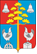 Российская ФедерацияИркутская областьАДМИНИСТРАЦИЯСОСНОВСКОГО СЕЛЬСКОГО ПОСЕЛЕНИЯУСОЛЬСКОГО МУНИЦИПАЛЬНОГО РАЙОНАИРКУТСКОЙ ОБЛАСТИПОСТАНОВЛЕНИЕс. СосновкаОб утверждении формы проверочного листа (списков контрольных вопросов), применяемого при осуществлении муниципального контроля   в сфере благоустройства на территории Сосновского сельского поселения Усольского муниципального района Иркутской областиВ соответствии с частью Федеральным законом от 26 декабря 2008 г.  № 294-ФЗ «О защите прав юридических лиц и индивидуальных предпринимателей при осуществлении государственного контроля (надзора) и муниципального контроля», постановлением Правительства Российской Федерации от 13 февраля 2017 г.  №  177  «Об  утверждении  общих  требований  к  разработке  и  утверждению  проверочных  листов  (списков  контрольных  вопросов)»  и  руководствуясь  Уставом  Сосновского сельского поселения Усольского муниципального района Иркутской области,    Администрация  Сосновского сельского поселения Усольского муниципального района Иркутской области  ПОСТАНОВЛЯЕТ:Утвердить форму проверочного листа (списков контрольных вопросов), применяемого при осуществлении муниципального контроля    в сфере благоустройства на территории Сосновского сельского поселения Усольского муниципального района Иркутской области, согласно приложению, к настоящему постановлению.  2.  Опубликовать настоящее постановление в периодическом печатном издании «Сосновский Вестник» и разместить на официальном сайте Администрации Сосновского сельского поселения Усольского муниципального района Иркутской области.Глава Сосновского сельского поселенияУсольского муниципального районаИркутской области                                             			     В.С. Мелентьев		           Приложение  к Постановлению АдминистрацииСосновского сельского поселенияУсольского муниципального районаИркутской области                                              от 21.06.2022 г. № 61ФОРМАпроверочного листа (списка контрольных вопросов),применяемого при осуществлении муниципального   контроля в сфере благоустройства на территории Сосновского сельского поселения Усольского муниципального района Иркутской области  Реквизиты правового акта об утверждении настоящей формы проверочного листа (списка контрольных вопросов) (далее - проверочный лист):Постановление Администрации Сосновского сельского поселения Усольского муниципального района Иркутской области №61 от 21.06.2022 года "Об утверждении формы проверочного листа (списков контрольных вопросов), применяемого при осуществлении муниципального контроля в сфере благоустройства на  территории  Сосновского сельского  поселения  Усольского муниципального района Иркутской области".Проверочный  лист  (список  контрольных  вопросов),  применяется инспектором  при  проведении  плановых  проверок  в  рамках  осуществления  муниципального  контроля в сфере благоустройства  на  территории  Сосновского сельского  поселения  Усольского муниципального района Иркутской области.Категория  риска,  класс  (категория)  опасности,  позволяющие  однозначно  идентифицировать  сферу  применения  проверочного  листа:  _____________________________________________________________________________.Наименование  органа  муниципального  контроля:_______________________________________________________________________.Объект муниципального контроля, в отношении которого проводится контрольное (надзорное) мероприятие:_______________________________________________________________________.Фамилия, имя и отчество (при наличии) гражданина или индивидуального предпринимателя, его идентификационный номер налогоплательщика и (или) основной государственный регистрационный номер индивидуального предпринимателя, адрес регистрации гражданина или индивидуального предпринимателя, наименование юридического лица, его идентификационный номер налогоплательщика и (или) основной государственный регистрационный номер, адрес юридического лица (его филиалов, представительств, обособленных структурных подразделений), являющихся контролируемыми лицами:__________________________________________________________________________________________________________________________________________________________  ______________________________________________________________________________________________________________________________________________________________________________________________________________________________________________________________________________________________________________________________________________________________________________________________________________________________________________________________________________.Вид  (виды)  деятельности  юридических  лиц,  физических лиц  их  типов  и  (или)  отдельных  характеристик:_____________________________________________________________________.Место  проведения  плановой  проверки  с  заполнением  проверочного  листа  и(или)  указание  на  используемые  юридическим  лицом,  индивидуальным  предпринимателем  производственные  объекты:  _____________________________________________________________________________.Реквизиты  распоряжения  о  проведении  плановой  проверки:  ______________________________________________________________________.Учетный  номер  плановой  проверки  и  дата  присвоения  учетного  номера  проверки  в  едином  реестре  проверок:  ______________________________________________________________________.Должность,  фамилия  и  инициалы  должностного  лица  Администрации  Сосновского сельского  поселения  Усольского муниципального района Иркутской области,  проводящего  плановую проверку  и  заполняющего  проверочный  лист:  _______________________________________________________________________.Перечень  вопросов,  отражающих  содержание  обязательных  требований  и  (или)  требований,  установленных законодательством,  муниципальными  правовыми  актами,  ответы  на  которые  однозначно  свидетельствуют  о  соблюдении  или  несоблюдении  юридическим  лицом,  физическим лицом  обязательных  требований,  составляющих  предмет  проверки:Пояснения и дополнения по вопросам, содержащимся в перечне:__________________________________________________________________________ ___________________________________________________________________________________________________________________________________________________________________________________________________________________________________________________________________________________________________________________________________________________________________________________________________________
Подписи лица (лиц), проводящего (проводящих) проверку:Должность    ____________________________________                   /Ф.И.О.Должность    ____________________________________                   /Ф.И.О.
С проверочным листом ознакомлен(а):
___________________________________________________________________________(фамилия, имя, отчество (в случае, если имеется), должность руководителя,иного должностного лица или уполномоченного представителя юридическоголица, индивидуального предпринимателя, его уполномоченного представителя)"__" ____________________ 20__ г.       _________________________________________                                                                                                                                                                                     ( подпись)
Отметка об отказе ознакомления с проверочным листом:_______________________________________________________________________________(фамилия, имя, отчество (в случае, если имеется), уполномоченногодолжностного лица (лиц), проводящего проверку)"__" ____________________ 20__ г.                    _________________________________________                                                                                                                                                                                             (подпись)
Копию проверочного листа получил(а):
___________________________________________________________________________(фамилия, имя, отчество (в случае, если имеется), должность руководителя,иного должностного лица или уполномоченного представителя юридическоголица, индивидуального предпринимателя, его уполномоченного представителя)"__" ____________________ 20__ г.                    _________________________________________                                                                                                                        (подпись)
Отметка об отказе получения проверочного листа:___________________________________________________________________________(фамилия, имя, отчество (в случае, если имеется), уполномоченногодолжностного лица (лиц), проводящего проверку)"__" ____________________ 20__ г.                   _________________________________________                                                                                                                            (подпись)От 21.06.2022 г.                                                   № 61N п/пВопрос, отражающий содержание обязательных требований Вывод о выполнении установленных требованийВывод о выполнении установленных требованийВывод о выполнении установленных требованийВывод о выполнении установленных требованийВывод о выполнении установленных требованийВывод о выполнении установленных требованийВывод о выполнении установленных требованийВывод о выполнении установленных требованийРеквизиты нормативных правовых актов, с указанием их структурных единиц, которыми установлены обязательные требования, требования, установленные муниципальными правовыми актамиN п/пВопрос, отражающий содержание обязательных требований данетнетнетнетнетНеприменимо  Примечание  (заполняется в случае заполнения графы "Неприменимо")Реквизиты нормативных правовых актов, с указанием их структурных единиц, которыми установлены обязательные требования, требования, установленные муниципальными правовыми актами  1.Обеспечивается ли доступ маломобильных групп населения к зданиям, строениям, сооружениям, а также земельным участками?Раздел III Правил  благоустройства   территории  Сосновского сельского  поселения  Усольского муниципального района Иркутской области,  утвержденных  решением  Думы от 30.10.2017 года №11  (далее  –  Правила  благоустройства); 2.Соблюдается ли порядок производства земляных и дорожных работ, благоустройства территорий?Раздел IV Правил благоустройства3.Соблюдается ли порядок содержания зеленых насаждений?Раздел IV Правил благоустройства  4.Соблюдаются ли Правила уборки и содержания территории сельского поселения, в том числе:Раздел IV Правил благоустройства4.1.Производится ли уборка территории в зимний период? Раздел IV Правил благоустройства   4.2.обрабатываются  ли наиболее опасные участки (подъемы, спуски, мосты, перекрестки, подходы к остановкам общественного транспорта) противогололедными материалами?Раздел IV Правил благоустройства  4.3.Производится систематическая  очистка крыш от снега и удаление наростов на карнизах и водосточных трубах?Раздел IV Правил благоустройства  4.4Производится уборка и содержание дворовых территорий?Раздел IV Правил благоустройства4.5.Размещены ли площадки под мусоросборники и контейнеры для бытового мусора и пище отходов?Раздел IV Правил благоустройства5. Организуется работа по содержанию прилегающих территорий ?Раздел IV Правил благоустройства6.Осуществляется ли работа по благоустройству прилегающих территорий?Раздел IV Правил благоустройства7.Соблюдаются ли требования стационарной уличной и передвижной мелкорозничной торговли?Раздел IV Правил благоустройства8.Соблюдается ли Порядок размещения вывесок, рекламных щитов, витрин и их содержание?Раздел IV Правил благоустройства9.Соблюдаются ли требования строительства, установки содержания малых архитектурных форм?Раздел IV Правил благоустройства10. Соблюдаются ли Правила ремонта и содержания жилых, культурно-бытовых, общественных зданий и сооружений?Раздел IV Правил благоустройства11.Соблюдаются ли формы и механизмы общественного участия в принятии решений и реализации проектов комплексного благоустройства?Раздел V Правил благоустройства12.Выполняются  ли  условия  выгула домашних животных в определенных местах, разрешенных решением органа местного самоуправления для выгула животныхРаздел IV Правил благоустройства13.Соблюдаются ли общие положения правил благоустройства Раздел II Правил  благоустройства  